Конспект НОД (непосредственно образовательной деятельности)с использованием нетрадиционной техники рисования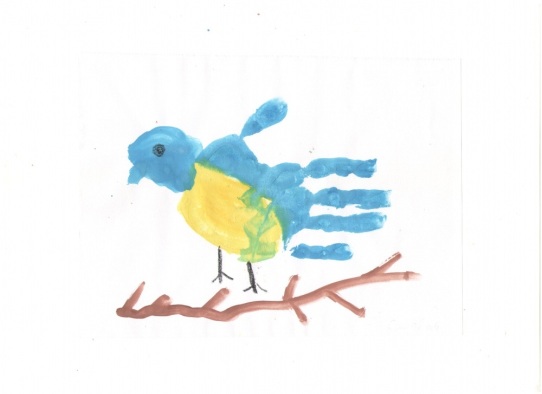 Составила:воспитатель средней группы                                                                                                           Мещерякова О.АКонспект НОД по рисованию в средней группе на тему: «Зимующие птицы».Интеграция образовательных областей:Познавательное развитиеРечевое развитиеХудожественно-эстетическое развитиеФизическое развитиеФорма проведения: непосредственно образовательная деятельность.Форма организации: групповая.Цель: Формировать обобщённые представление детей о зимующих и перелётных птицах.Задачи:Образовательные. Учить детей располагать изображение по центру бумаги и дорисовывать кисточкой голову и клюв. Формировать умение различать птиц по существенным признакам и классифицировать их на зимующих и перелётных.Развивающие. Развивать эстетический вкус, воображение, логическое мышление, зрительную память.Воспитательные. Воспитывать доброжелательное отношение к птицам интерес и положительное отношение к нетрадиционной технике рисования – оттиском ладошки.Материалы и оборудование:Краска гуашь, фон для изображения птицы (А4 формата), кисточки, подставки для кисточек, тряпочки, влажные салфетки, стаканы с водой, картинки с изображением птиц(воробей, ласточка, синица, дятел, снегирь, сова)Предварительная работа:Наблюдение за птицами, чтение произведений, заучивание стихов, беседы о зимующих птицах, дидактические игры, отгадывание загадок.
Словарная работа :Зимующие, перелётные, снегирь, воробей, синица, ворона.Ход непосредственно образовательной деятельности:1.Сюрпизный момент.Воспитатель. Ребята, сегодня утром возле двери, я нашла письмо. Это письмо от лесногогнома, послушайте, что он пишет:«Здравствуйте, детишки! Решил написать вам письмо, а то мне в лесу зимой так скучно. Не слышно птичьих голосов, одни птицы улетели, другие остались, ничего не пойму. Может вы знаете, в чём дело?».2.Введение в тему занятия.Воспитатель. Когда начинают морозы, куда исчезают многие птицы?Дети. Улетают в тёплые края.Воспитатель. А как называются птицы, которые улетают на юг?Дети. Перелётные.Воспитатель. Правильно, а те которые остаются у нас зимовать?Дети. Зимующие. Воспитатель. Молодцы.Воспитатель. Ребята, вы любите отгадывать загадки?Дети. Да.Воспитатель. Это хорошо, потому что лесной гномик не только написал нам письмо, но и приготовил для вас интересные загадки.Загадки о птицах.При ответе детей, воспитатель выставляет на доску картинку с изображением названной птицы.Спинкою зеленовата,Животиком желтовата,Чёрненькая шапочка, полоска шарфика. (Синица)Воспитатель. А чем питаются синицы?Дети. Синицы питаются зёрнышками, крошками, любимое лакомство-сало.Все время стучит,Деревья долбит.Но их не калечит,А только лечит. {Дятел)  Воспитатель. А чем питается дятел?Дети. Дятел питается, в основном насекомыми. Зимой- семенами сосны и ели.Воспитатель. А как его называют?Дети. Санитаром леса.Красногрудый, чернокрылый,Любит зёрнышки клевать,С первым снегом на рябинеОн появится опять. (Снегирь)Воспитатель. Чем питается снегирь?Дети. Питается снегирь семенами, почками и ягодами рябины.Воспитатель. Правильно, кормясь ягодами, выедает из них семена, оставляя мякоть. Маленький мальчишкаВ сером армячишкеПо дворам шныряет,Крохи подбирает,По ночам кочует -Коноплю ворует. (Воробей)Воспитатель. А что мы знаем о воробьях. Чем они питаются?Дети. Воробьи питаются зёрнышками, крошками хлеба.Воспитатель. Воробьи –всеядные птицы, они питаются не только зёрнышками и крошками хлеба ,они с большим удовольствием склюют кусочек сыра или варёной колбасы, готовую кашу.Всю ночь летает -Мышей добывает.А станет светло -Спать летит в дупло. (Сова)Воспитатель. А чем питаются зимой совы?Дети.. Зимой они питаются мышами и мелкими птицами.Воспитатель. Все совы – хищники.Она под крышами живёт,
Гнездо своё из глины вьёт,
Целый день суетится,
На землю  не садится,
Высоко в облаках летает,
Мошек на лету поедает,
В чёрном фраке лапочка,
А зовётся ?…..(Ласточка)Воспитатель. Молодцы, все загадки отгадали. Посмотрите внимательно, какая птичка лишняя и почему?Дети. Лишняя -ласточка, потому что она перелётная птица.Дыхательная гимнастика.Руки-крылья поднимаемЧерез носик мы вдыхаемРуки-крылья опускаемЧерез клювик выдыхаем.Дидактическая игра «Что изменилось?»Перед детьми картинки с изображением птиц: синица, дятел воробей, ласточка, сова, снегирь. Даётся сигнал, чтобы они закрыли глаза, и в это время убирается одна картинка или меняются местами. Открыв глаза, дети должны угадать, с изображением какой птицы не стало картинки.Пальчиковая игра «Воробьи»Воробьи – воробушки,Серенькие пёрышки!Клюйте, клюйте крошкиУ меня с ладошки!Нет, с ладошки не клюютИ погладить не дают.Как бы нам поладить,Чтоб дались погладить?Пальцы в кулак, указательный и большой вытянуты – клювик.Шевелят выпрямленными пальцами рук.Стучат указательным пальцем правой руки по левой ладони и наоборот.Подуть на раскрытые ладони.Погладить тыльные стороны рук поочерёдно.Хлопки в ладоши.Потереть ладоши друг о другаМетодика выполнения работы.А сейчас и мы с вами будем рисовать необычным способом зимующих птичек, а именно – ладошкой.(Сначала показывает воспитатель, а потом выполняют дети.)Перед тем как рисовать, вы должны хорошо подумать, какую бы вы хотели нарисовать зимующую птицу (снегиря, синичку или воробья). Для того, чтобы нарисовать воробья нам понадобиться какая краска?Дети. Коричневого цвета.Воспитатель. Правильно. А если мы захотим нарисовать синичку?Дети. Жёлтого и зелёного.Воспитатель. А кто захочет нарисовать снегиря, тому понадобиться краска…Дети. Красного и чёрного.Воспитатель. И так, те дети, которые решили нарисовать синичку.Берем кисточку в руки и намазываем все пальцы и половину ладошки чёрной краской, остальную половину – красной. А теперь посадите свою птичку в самый центр листа. Для этого вы должны раскрыть широко свои пальчики и приложить ладошку к листу бумаги. Прижали крепко-крепко и резко подняли вверх. Вот и получились птички (вытерли руки влажными салфетками). Дорисуем голову и клюв. Голова какой формы?Дети. Круглая.Воспитатель. Правильно. Мы возьмём кисточку и обмакнём её в чёрную краску. Нарисуем круг. Закрасим его, оставив небольшое белое круглое пятно для глаза. И клювик. Вот какой красивый снегирь получился. Кто захочет нарисовать синичку, то наносят на все пальцы и половину ладошки зелёную краску, остальную половину-жёлтой. Дорисовываете голову круглой формы и клювик. Ну а те ребята, которые решили нарисовать воробья ,наносят на всю ладошку коричневую краску и дорисовывают голову, клювик.Самостоятельная деятельность детей.3.Итог занятия.Что мы делали на занятии? (Рисовали птиц).Каким способом вы рисовали своих птиц? (Ладошкой).Каких птиц вы нарисовали? (Снегирей, синичек, воробьёв).Интернет сайты:1.rutvet. ru.2.nspotal. ru.Конспект интегрированного занятия по лепке в средней группе«Зимующие птицы»                                       подготовила      воспитатель:  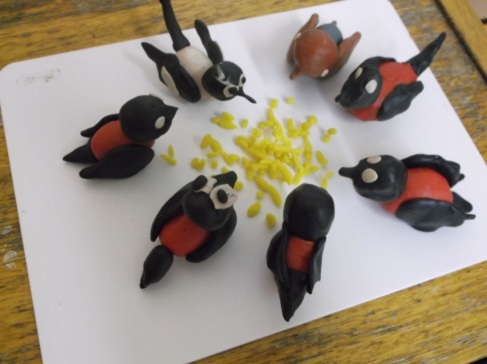                                                                          Мещерякова О.А                   Программное содержание:Формировать интерес к работе с пластилином, развивать мелкую моторику, внимание, речь, воображение, творчество, развивать эстетическое восприятие.Учить лепить птицу конструктивным способом, соблюдая расположение и соотношение частей тела, соединять части прижимая, их друг к другу.Продолжать учить пользоваться стекой.Воспитывать самостоятельность, усидчивость, аккуратность.Систематизировать знания детей о зимующих птицах.Упражнять детей в счёте в пределах 5. Учить отвечать на вопрос «Сколько? »Интеграция образовательных областей: познание, коммуникация, социализация, музыка, безопасность.Предварительная работа:Беседа о зимующих птицах (синица, снегирь, воробей);Рассматривание иллюстраций «Птицы»Чтение рассказов о зимующих птицах («Воробей и лиса» болгарская сказка, «Скачет шустрая синица» А. Барто, «Снегири» А. Прокофьев, «Синица» югославская песенка, «Воробей» Е. Чарушин)Загадывание загадок.Наблюдение за птицами на прогулке.Материал:Декорации зимнего леса, изображения (трафареты) птиц (синицы, снегиря, воробья, пластилин (коричневого и серого цвета), салфетки, стеки и дощечки) по количеству детей, гречневая крупа и семя подсолнуха (для оформления глаз и клюва воробья), кормушка.Музыкальное оформление: Звуки природы. (Птицы. Шум леса), звук (Волшебство), «А. Вивальди «Времена года. «Зима».Ход занятия:  Приветствие.Сегодня к нам пришли гости. Они хотят посмотреть, как вы выросли, повзрослели, чему научились. Но сначала нужно поприветствовать гостей. (Дети хором приветствуют гостей)Посмотрите друг на друга, улыбнитесь и приготовьтесь слушать внимательно.Воспитатель: Ребята, а вы любите гулять?Дети: Да.Воспитатель: Скажите, ребята, где вы любите гулять?Ответы детей (на улице, в д/с, на катке и др.)Воспитатель: Сегодня я приглашаю вас на прогулку в зимний лес. Но прежде чем отправиться в зимний лес как вы думаете, что нам нужно сделать?Дети: Надеть тёплую одежду.Надеваем воображаемые рукавички, шапку, шубку.Воспитатель:В зимний лес на прогулку приглашаю вас пойти,Интересней приключений, нам ребята не найти.Друг за другом становитесь, крепко за руки беритесь.По дорожкам, по тропинка, не спешим, не отстаёмВ лес мы дружно все пойдём.(Дети берутся за руки и за воспитателем идут «змейкой»)Воспитатель: Ребята посмотрите как красиво в лесу! Сколько снега. Посмотрите, какая красивая ёлочка!Подходим к ёлочке, любуемся.Воспитатель: Ребята, посмотрите, кто это сидит на ёлочке?Дети: Синички.Воспитатель: Какие они?Дети: Красивые, маленькие, желтогрудые и т д.Воспитатель: Давайте посчитаем, сколько синичек сидит на ветке ёлочки.Дети считают (четыре синички).Воспитатель: Ребята, как вы думаете, что делают зимой птицы в лесу?Дети: Играют, веселятся, добывают себе корм и тд.Подходим к следующей ёлочке, На ветке сидят снегири.Воспитатель: Ребята, посмотрите, кто сидит на ветках этой ёлочки?Дети: Снегири.Воспитатель: Какие они?Ответы детей.Воспитатель: Сколько снегирей сидит на верхних ветках? (два снегиря)Сколько снегирей сидит на нижних ветках? (три снегиря)Сколько всего снегирей на ёлочке? (пять снегирей) .Воспитатель: Скажите ребята, птички которые не улетают зимой в тёплые края, а остаются с нами на зиму как называются?Дети: Зимующие птицы.Подходим к следующей ёлочке (на ёлочке сидит один воробушек)Воспитатель: Посмотрите, ребята, кто это сидит на веточке?Скажите, какой он.Ответы детей (маленький, серенький, пестренький, глазки чёрные) .Воспитатель: Ребята, а мне кажется, что воробушек грустит. Как вы думаете почему?Ответы детей (ему холодно, скучно одному на ёлочке, у него нет друзей).Воспитатель: Ребята, как же помочь маленькому воробышку?Ответы детей.Воспитатель: А давайте вернемся в детский сад и слепим ему друзей.Крепко за руки беритесь по дорожкам, по тропинкамНе спешим, не отстаём в детский сад мы дружно все пойдём.Проходим к столу, снимаем воображаемую одежду.Проходим, садимся за столы.Воспитатель: Посмотрите, а у меня есть друг для нашего воробышка.Давайте его, рассмотрим, какой онОтветы детей: Маленький, пестренький, серенький, голова круглая маленькая, туловище овальное, есть крылья, хвостик, клюв, глазки.Воспитатель: А вы хотите слепить друзей для нашего воробышка?Ответы детей:Показ способа лепки воробья:Берем пластилин и делим на две части, одна часть больше (для туловища), другая меньше (для головы)Берем меньший кусочек и  между ладонями круговыми движениями скатываем шар (получится голова птички)Лепим туловище птички. Берем больший кусочек, сначала скатываем круговыми движениями между ладоней шарик, затем слегка придавим. Чтобы туловище получилось слегка округлое или овальное.Соединяем части, голову слегка пригладили, чтобы крепко держалась.Оттягиваем хвостик и слегка прищипываем.Оттягиваем и прищипываем крылышкиИз семени подсолнуха делаем клюв и из гречневой крупы глазки.Стекой оформляем перышки.(дети под музыку лепят друзей для воробышка)Итог: Ребята, какое доброе дело мы сегодня сделали.Ответы детей: Слепили друзей (птичек) для воробышкаВоспитатель: Посмотрите ребята, что у меня есть (кормушка)Для чего нужна кормушка?Ответы детей.  (столовая для птичек)Воспитатель: Давайте ребята  воробышек посадим в кормушку.Молодцы ребята замечательные воробьи получились у всех. Теперь воробышку не будет скучно, вы сделали для него много новых друзей, Сегодня, когда мы пойдём гулять мы возьмём с собой корм для птиц и покормим воробьёв и других птичек которые прилетают к кормушкам.Дети вытирают руки о салфетки.